      LOYOLA COLLEGE (AUTONOMOUS), CHENNAI – 600 034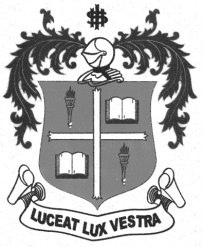     M.A. DEGREE EXAMINATION - SOCIAL WORKFOURTH SEMESTER – APRIL 2012SW 4803 - COUNSELLING               Date : 16-04-2012 	Dept. No. 	  Max. : 100 Marks    Time : 1:00 - 4:00                                              Section-AAnswer All Questions in about 50 words each: 	   				          10x2=20 Marks Define CounselingGive any four qualities of an effective counselorWhat is catharsis?Mention any four goals of counselingDifferentiate voluntary and non-voluntary clientsWhat is flooding? Give an exampleWhat do you mean by paraphrasing? List the four major lifestyle positions according to TAName any four factors that mould personalityWrite any four problems faced by adolescentsSection-BAnswer Any FOUR Questions in about 300 words each:       			      4x10=40 MarksOutline the various behavior modification techniques used in behavior therapyThrow light on the importance of the key ingredients of a counseling relationshipBring out the relevance of counseling for social work practiceDiscuss the ethical responsibilities to be followed by a counselor Explain the various sexual problems for which clients seek help and bring out the role of a counselorEnumerate the key areas of TA and its applicability for practiceSection-CAnswer Any TWO Question in about 600 words each:         			          2x20=40 MarksDiscuss in detail Sigmund Freud’s psychoanalytical approach in understanding the personality of an individual Describe the process of  counseling based on your field work experienceExplain the aims and different counseling strategies adopted in HIV counselingElucidate the various influences on the development of counseling as a professional practice.***********